基隆市立南榮國民中學環境教育成果活動地點八年級教室活動名稱105年度環境知識挑戰擂台賽活  動  照  片活  動  照  片活  動  照  片活  動  照  片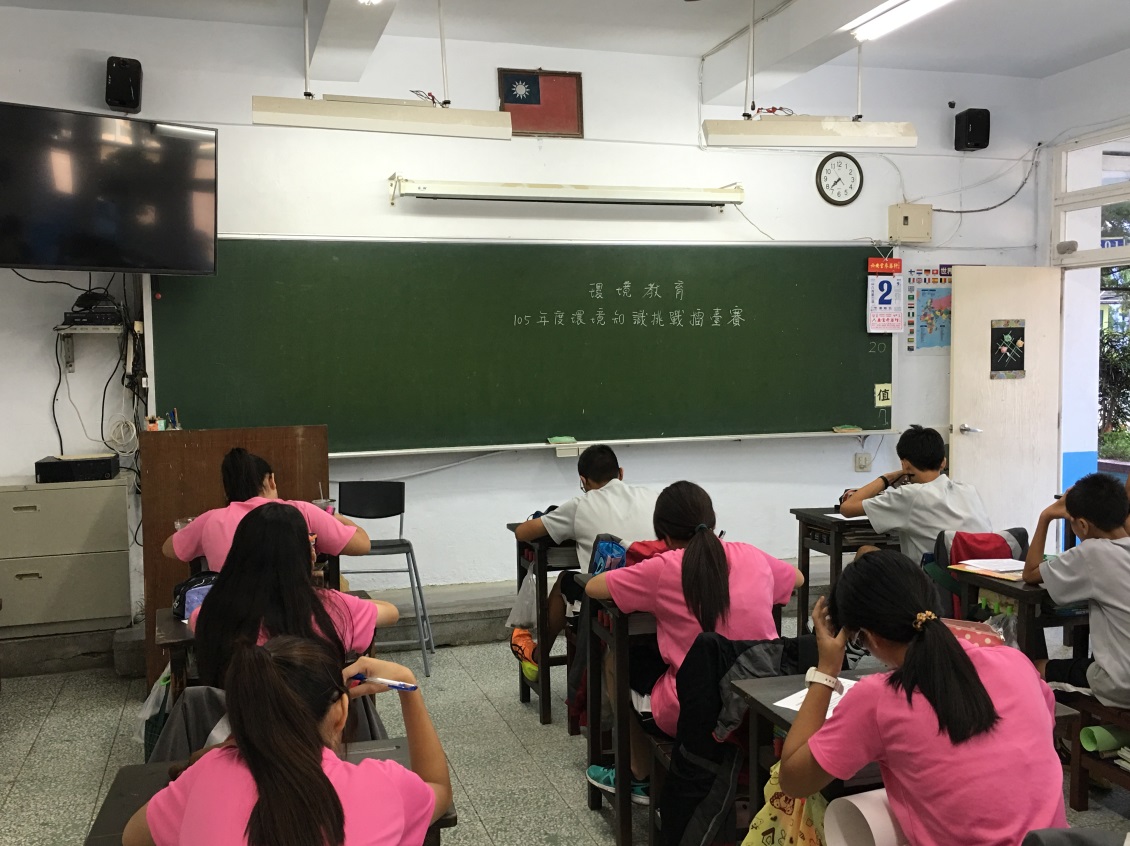 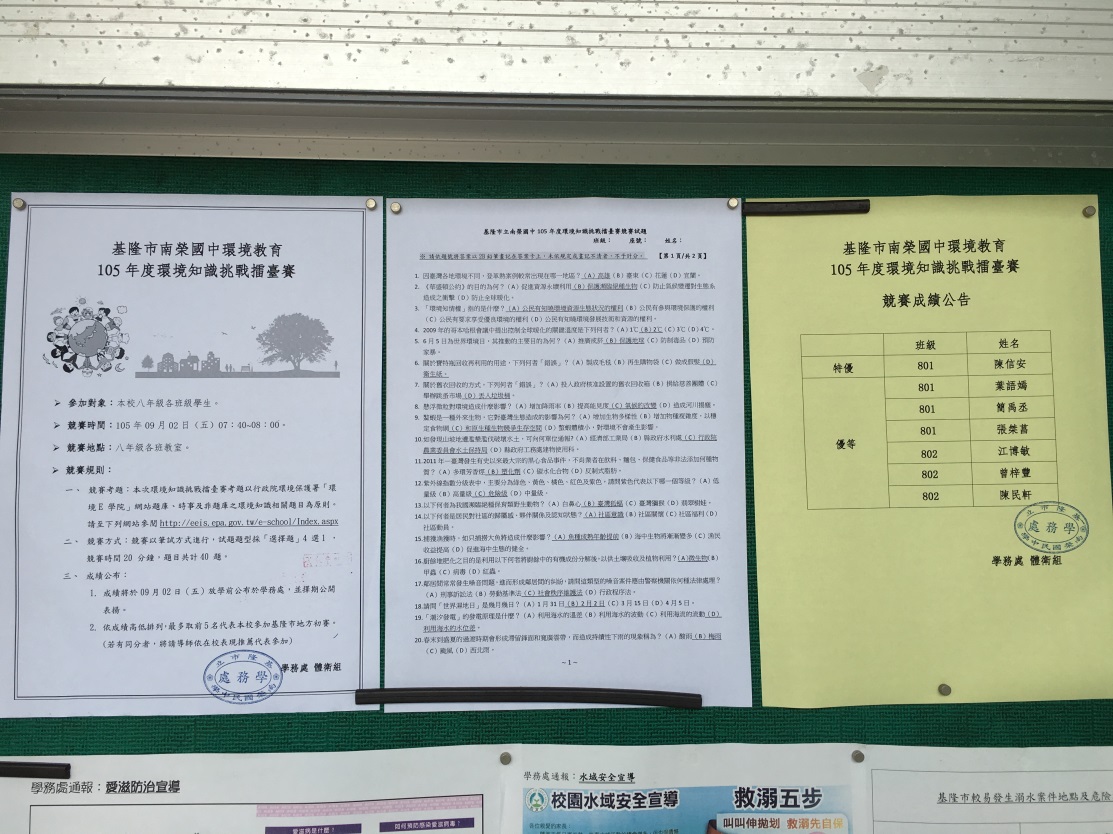 活動日期105/09/02